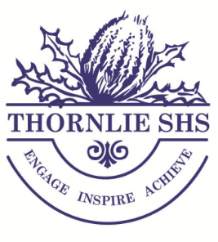 To assist you completing this form, please refer to your selection booklet for subject details. Your 2021 timetable will show 19 periods per week are taken up with compulsory subjects. On this form, you need to select 3 electives to ensure you are studying a total of 25 periods per week.  The Arts			                        Rank 1 - 6LanguagesSciencePhysical EducationTechnologiesOffice use onlyReceipt No: ____________   Amount Paid: ___________ Initials: ___________________ Date: ______________Dance (10DAN)$70.00Graphic Design (10GD)$75.00*Media (10MED)$50.00Piano Keyboard Music (10PKM)$60.00Visual Arts (10VA)$75.00*Japanese (10JSL)$15.00STEM (10STEM)$145.00*Physical Recreation (10PR)$85.00*Girls Just for You (10GJY)$90.00*Outdoor Education (10OED)$85.00*Accounting Business & Law (10ABL)$32.00Child Care (10CC)$45.00Computer Programming (10CP)$45.00Engineering Systems (10ES)$62.00Fashion Design (10FD)$60.00Materials - Metals (10MM)$80.00*Materials – Wood (10MW)$80.00*Spotlight on My Food (10SMF)$110.00*Technical Graphics (10TG)$33.00